19.05.2023г. №29РОССИЙСКАЯ ФЕДЕРАЦИЯ ИРКУТСКАЯ ОБЛАСТЬ ЧУНСКИЙ РАЙОНТАРГИЗСКОЕ МУНИЦИПАЛЬНОЕ ОБРАЗОВАНИЕ ДУМА СЕЛЬСКОГО ПОСЕЛЕНИЯПЯТОГО СОЗЫВА ДЕСЯТАЯ СЕССИЯ РЕШЕНИЕО НЕЦЕЛЕСООБРАЗНОСТИ СОЗДАНИЯ ОФИЦИАЛЬНЫХ СТРАНИЦ В СЕТИ «ИНТЕРНЕТ» ДУМОЙ ТАРГИЗСКОГО МУНИЦИПАЛЬНОГО ОБРАЗОВАНИЯВ соответствии с Федеральным законом «Об общих принципах организации местного самоуправления в Российской Федерации» от 06.10.2003 года № 131- ФЗ, руководствуясь ст. 10 Федерального закона «Об обеспечении доступа к информации о деятельности государственных органов и органов местного самоуправления» от 09.02.2009 года № 8-ФЗ Уставом Таргизского муниципального образования, Дума Таргизского муниципального образования,РЕШИЛА:Считать нецелесообразным создание официальных страниц в сети«Интернет» Думой Таргизского муниципального образования в связи с размещением исчерпывающей информации о деятельности органов местного самоуправления Таргизского муниципального образования в информационных ресурсах.Опубликовать настоящее решение в газете «Информационный вестник» и разместить на официальном сайте Таргизского муниципального образования в информационно-телекоммуникационной сети «Интернет».Контроль исполнения настоящего решения возложить на главу Таргизского муниципального образования.Глава Таргизского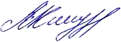 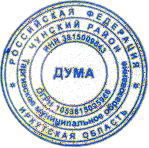 муниципального образования Председатель Думы Таргизского муниципального образования В.М. Киндрачук